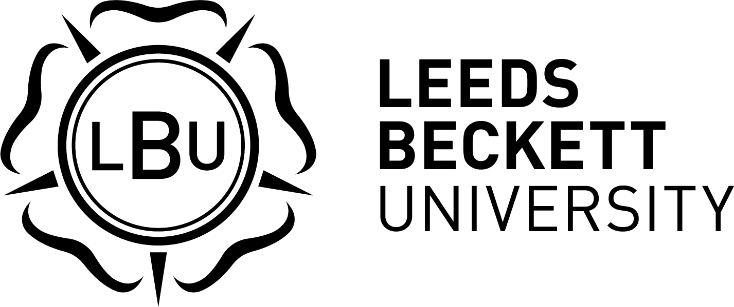 Application for rebate from licence agreementSignature……………………………………………………………….. 	Date:…………………………..Upon completion of the Application for rebate from licence agreement form we recommend that you email it, along with your supporting evidence to accommodation@leedsbeckett.ac.uk Upon receipt of this form Accommodation and Residential Services will acknowledge receipt by email within 5 working days. The email will detail when the panel will hear your application and when you can expect to have a decision regarding your application. (This is normally in writing, to your email address, within 10 working days of the appeal panel hearing.) Telephone 0113 8125972 Email accommodation@leedsbeckett.ac.uk Name: …………………………………………………………………………………………………Student ID:.………………………………………………………………………………………….Accommodation address: ……………….……………………………………………………….Date keys handed in:………………………………………………………………………………Please describe your exceptional circumstances (include details of supporting evidence that you have submitted with this application):